АНКЕТА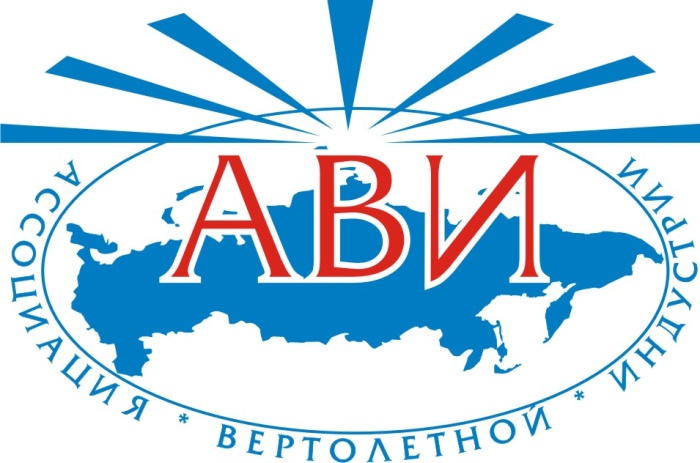 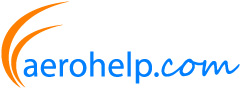 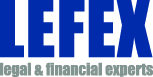 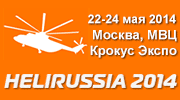 участника мероприятия АВИ в рамках HELIRUSSIA-2014_______________________________ (Ф.И.О.)_______________________________ (компания)23 мая, 15:00-18:00, Москва, МВЦ Крокус-Экспо, зал №2, павильон  №1.Круглый стол: "Авиационные работы с использованием вертолета: проблемы правового регулирования"Организатор –  Юридическая группа Ассоциации Вертолетной ИндустрииМодератор: Аксаментов О.И., директор Института воздушного и космического права AEROHELPСо-Модератор: представитель компании «ЛЕФЕКС»Какие из направлений работы АВИ с нормативно-правовой базой считаете наиболее важными для Вас? Распределите, пожалуйста, приоритеты (1 – 2) между следующими направлениями:Совершенствование нормативно-правовой базы гражданской авиации (инициирование, разработка, участие в разработке новых документов и совершенствование существующих)Обучение и практические рекомендации по деятельности в существующем нормативно-правовом полеКакие темы обучающих семинаров по нормативно-правовой базе вертолетной индустрии Вы хотели бы увидеть в планах работы АВИ?Какие нормативные документы гражданской авиации, на Ваш взгляд, требуют:Какие нормативные документы гражданской авиации, на Ваш взгляд, требуют:а. Серьезной корректировки б. Полной отмены   